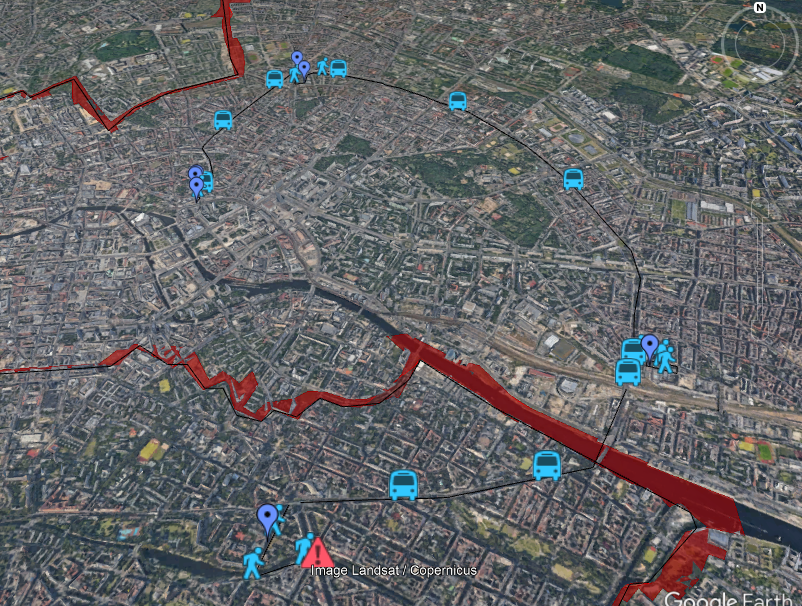 IGCSE Geography – Located Chart To Show …..